ACTIVITE PHYSIQUESEANCE TYPE (après échauffement)LIEN POSSIBLEAIDE SUPPLEMENTAIREYOGA-séance de détente musculaire où sont expliqués en détail les mouvements associés à la respiration.https://youtu.be/h-ZhURktotQ(débutant ou confirmé)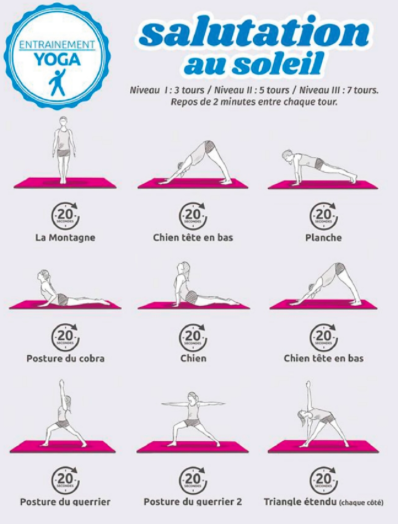 SURFLien avec des exercices de renforcement musculaire complémentairehttps://youtu.be/eSAxVzQILyk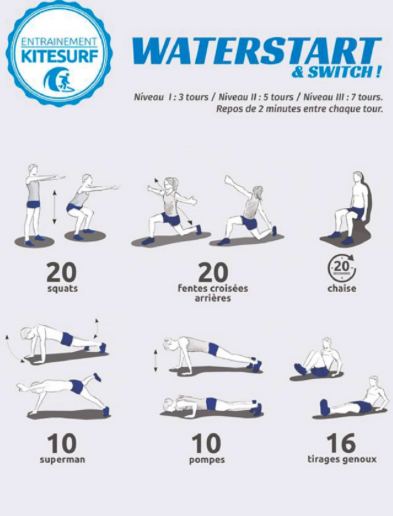 VELORenforcement musculaire https://youtu.be/0jz8VLLGdIM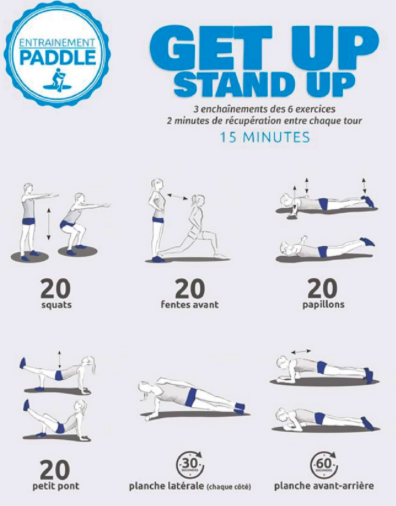 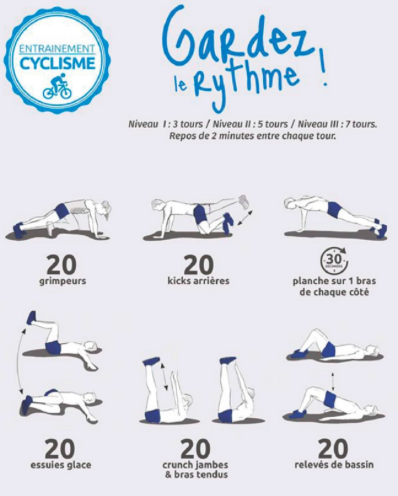 Activité En famille-A tour de rôle proposer 20’’ d’un exercice de renforcement et 10’’ pour tourner-Détente à 2https://youtu.be/2ZBimWh85nA(yoga en duo)https://youtu.be/Z4ziWoCuf5g (Renforcement musculaire)Attention aux postures : Squat : les genoux ne doivent pas dépasser la pointe des pied (« s’asseoir : les fesses vont vers l’arrière, le dos doit rester bien droit. (Vous pouvez surélever les talons sur une petite planche si vous êtes de nature cambrer afin de préserver le dos bien droit)Préserver vos articulations : jamais d’hyper-extension (toujours garder une légère flexion quand on a les jambes tendues)Ne pas creuser le dos en gainage : ne pas relever la tête mais regarder vos mains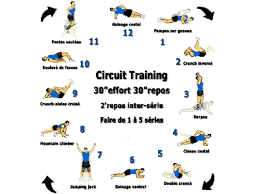 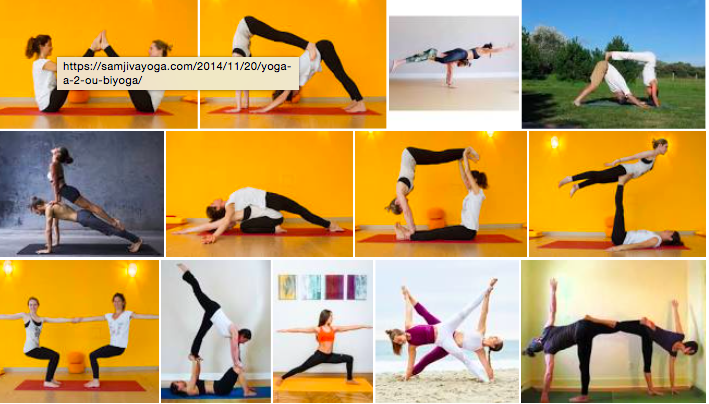 DANSE seul ou à plusieurs Style ZUMBA ou HIP HOPhttps://youtu.be/ztaNSNtm84A(chorégraphie pour tous niveaux : despacito)https://youtu.be/EnZZ0x-ObCs(Chorégraphie HIP HOP facile 15 min)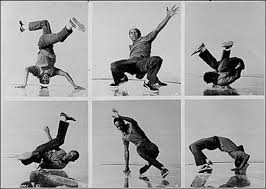 VOLLEY OU BEACH VOLLEYManipulation de ballehttps://www.sikana.tv/fr/sport/learn-to-play-volley-ball/individual-warm-up-set_1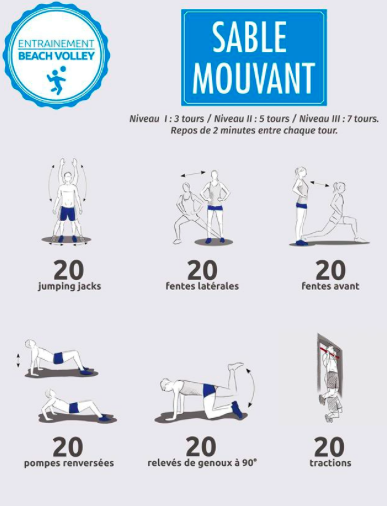 RUGBYManipulation de balle(inspiré par Pierre)https://youtu.be/Qn_43MNyClU-Matin : 30min de course + 1h de renforcement + 15min de corde à sauter.
-Début d’après-midi : conduite de balle avec toute sorte de balles ou ballons. 
-Fin d’après-midi :  1h de renforcement + 20min de cardio. 
-alimentation saine et en buvant bien. FITNESSAbdo cuisse fessier(inspiré par Katleen)https://youtu.be/3bxihqPKF08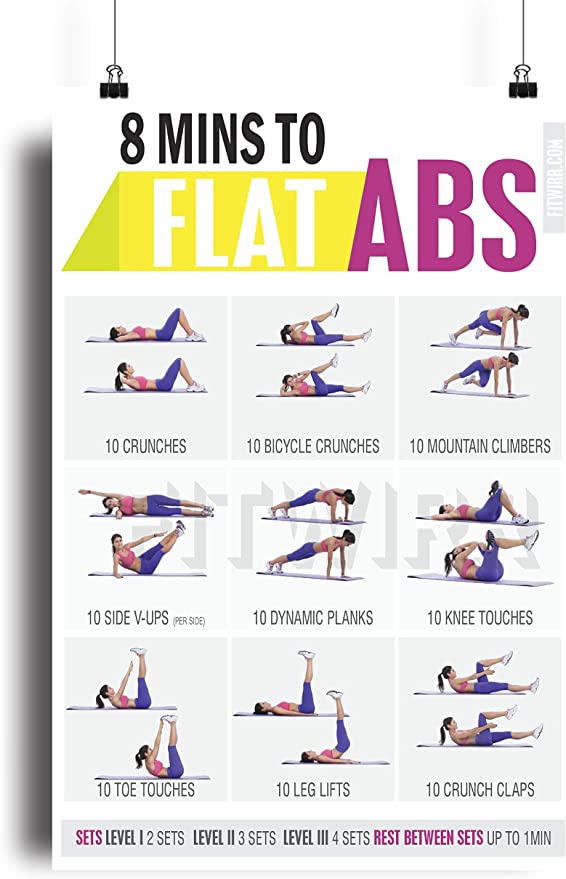 FITNESSAffiner et muscler ses jambeshttps://youtu.be/iYmbwOvRMIAhttps://youtu.be/-3YEbjRqs9k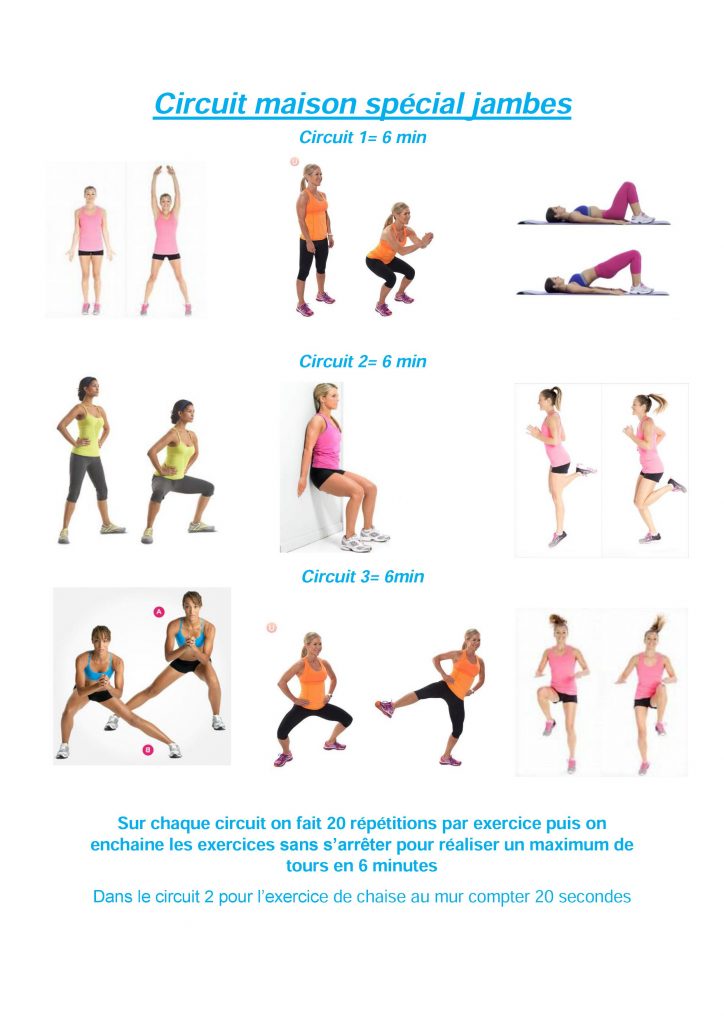 Le circuit de PaulineCourse sur place 30’’Montée de genoux 30’’« Squat » avec une chaise Mountain climbers 30’’Gainage 30’’ Squat 30’’Gainage dorsal sur les 2 épaules 30’’Répéter la série 3 fois (au total) en rajoutant 15’’ secondes à chaque fois ( 45’’ chaque exercice pour la série 2 et 1’ chaque exercice pour la série 3) et à la dernière série finir par 40 squat en plus et 2’ de gainage.Le circuit d’AgatheSéance de HIIT(Hight Intensity of Interval Training)Course sur placeJumping jacksTalon fesseMontée de genouxCourse rapide sur placeSquat jumpBurpeesGainage Durée de l’effort : 30’’Récupération entre chaque atelier : entre 10 et 30’’Nombre de série : 2 à 3 série en fonction de votre état de forme.  Le circuit d’EstebanSéance de renforcement musculaire4 séries de 15 pompes 3 séries de 15 squats2 séries de 15 burpees. 3 séries de 15 demi-crunch.Temps de récupération entre chaque série : 2’NoaSquat x 30 (2 séries / 30 sec de récupération)
Fentes x20 (2 séries / 30 sec de récupération)
Hip trust 30 (2 séries / 30 sec de récupération)
crunch 20 (2 séries / 30 sec de récupération)
Rameur x 20 (2 séries / 30 sec de récupération)
Allongé sur le dos, toucher ses chevilles en alternance par les côtés G et D x 30 (2 séries / 30 sec de récupération) Gainage NOEMIE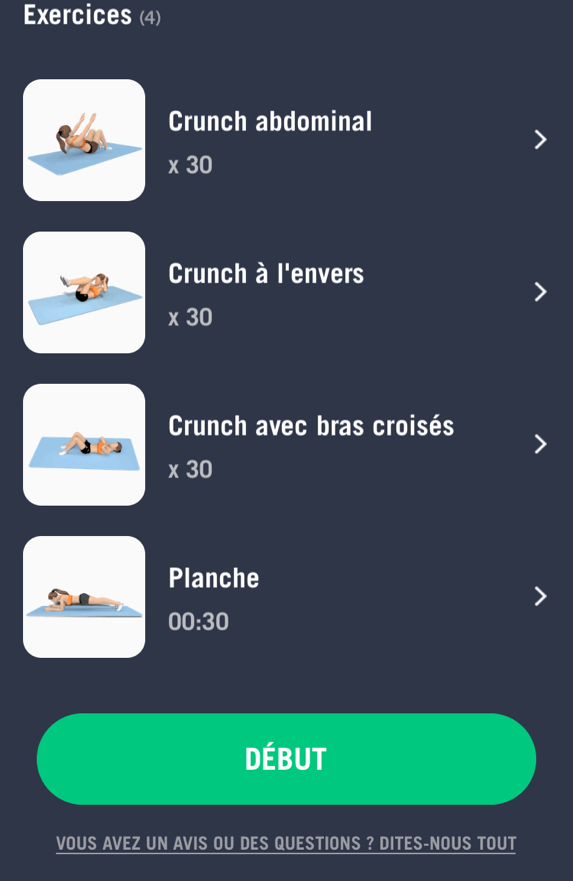 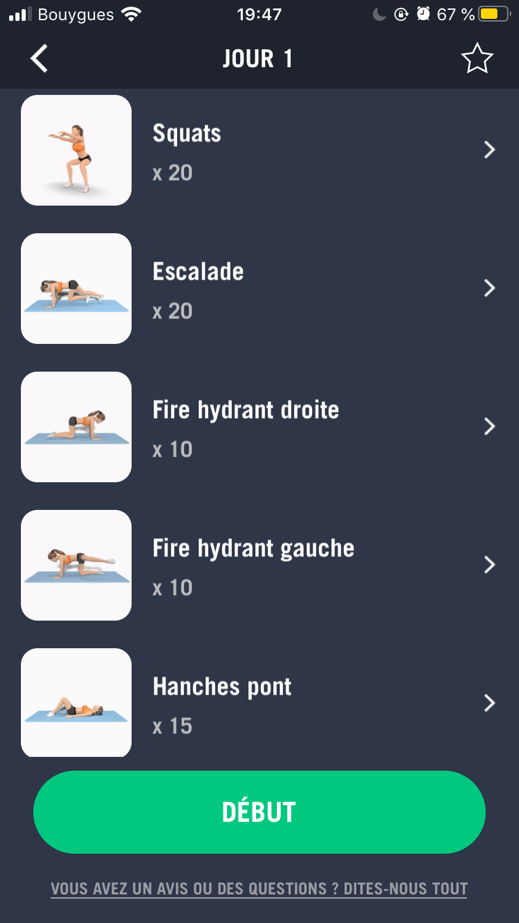 Cicuit de Léana (ATR/Equerre/gainage) 3 série de 5 répetitions de chaque élémentEtirement : garnd ecart/la boule